INDICAÇÃO Nº		Assunto: Solicita ao Senhor Prefeito Municipal determinar abertura de boca-de-lobo na Vila Santa Luzia, em local conforme especifica.  Senhor Presidente:   CONSIDERANDO que moradores e comerciantes da Avenida 29 de Abril, Vila Santa Luzia, informam que - na altura do número 520 - quando chove, uma grande quantidade de água se acumula no local;CONSIDERANDO que a saída para que isso não mais ocorra, e o escoamento da água se faça de forma adequada, seria a abertura de uma boca-de-lobo no local – já que em toda a extensão daquela rua, no trecho, só há uma; INDICO ao Senhor Prefeito Municipal, nos termos do Regimento Interno desta Casa de Leis, que oficie ao setor competente providenciar a obra, uma vez que se trata de melhoria para aqueles cidadãos que moram ou trabalham na via acima especificada. 
SALA DAS SESSÕES, 03 de Abril de 2019.THOMÁS ANTONIO CAPELETTO DE OLIVEIRA      Vereador - PSDB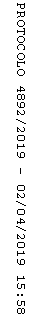 